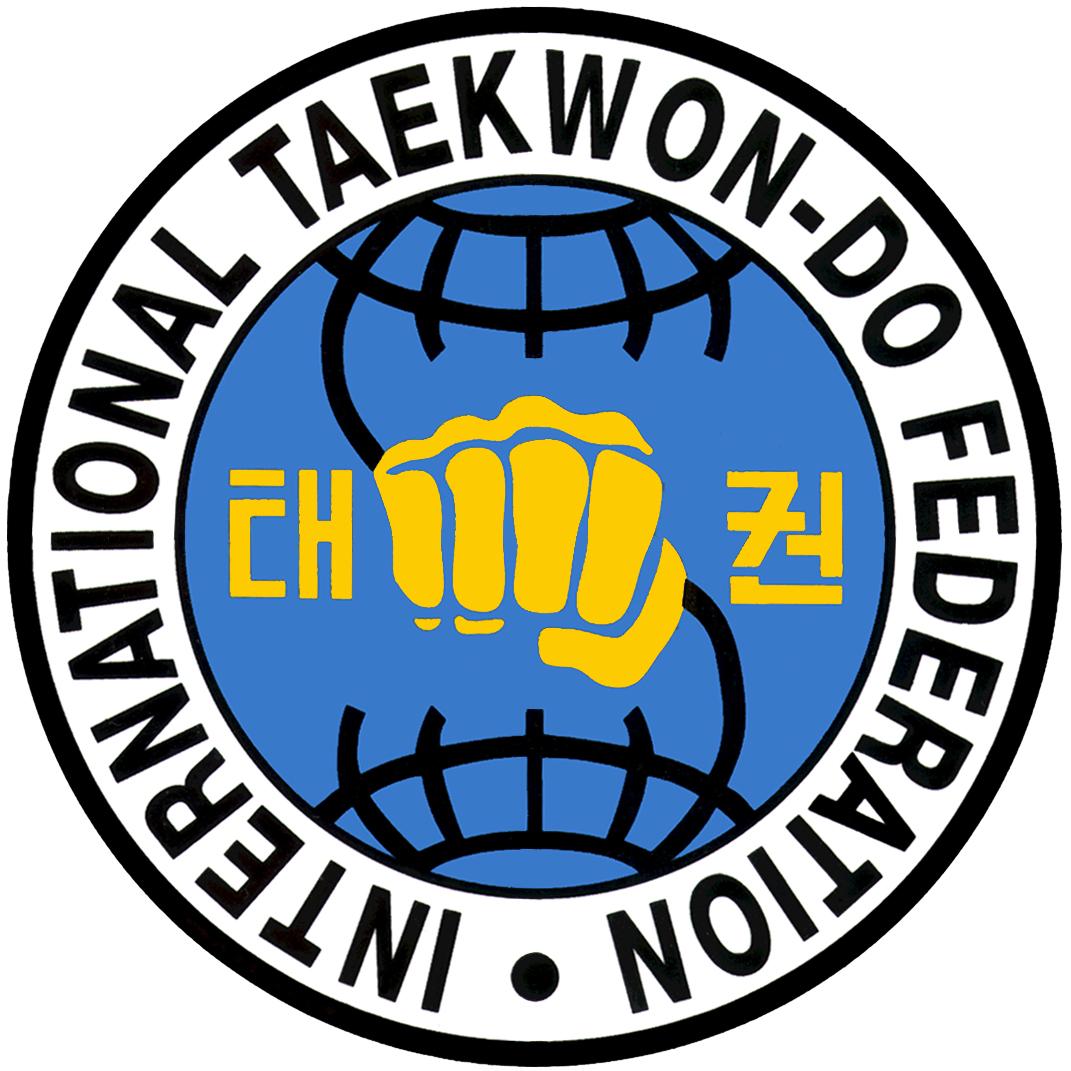 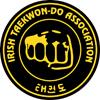 ITA Irish Cup 2023Irish National ChampionshipsUniversity of Limerick ArenaNovember 4th & 5th 2023Name:	_________________________________ Club: _________________________________     Date of birth:     ____/____/____ 				Male [  ]   Female [  ]   	Saturday – National Championships		Saturday – Irish Cup		Sunday – Irish Cup[  ] Black Belt 15 and Under	 		[  ] Cadet Colour Belt (14-17)	[  ] 10 and under[  ] Black Belt 15 -17				[  ] Senior Colour Belt (18+)	[  ] Junior (11 - 13)
[  ] Senior (18+)					[  ] Veteran Colour Belt (35+)[  ] Veteran Black Belt (35+)Entry Fee €35.00 per competitor	Paid 	Yes   /   No-----------------------------------Instructor must complete this section -----------------------------------------Height (junior only):				______ cm	Pattern [  ]	Sparring [  ]Weight (11-13 blue/red, cadet and senior):	______ Kg	Power [  ] 	Spec. Tech. [  ] Grade: _____Kup   or   _______Dan

There will be no changes/additional entries in pattern, sparring, special technique or power categories on the day of the event and any competitor entered in the wrong category will be removed, please make sure the above information is accurate
Note: For 11-13 yrs Blue/Red belts, categories are initially divided by height but may be adjusted or modified at the discretion of the tournament committee to take competitor weights into account, please also include weights on entries for these competitorsLIABILITY WAIVER/CONTRACT:  I the undersigned, do hereby waive any and all claims against any and all persons and groups associated with the ITA Irish Cup Irish National Championships, agree to hold harmless, all persons and groups including the event promoter and organisers, Irish Taekwon-Do Association, UL Sports Arena, and its representatives, all persons and groups associated with the ITA Irish Cup Irish National Championships, for any injuries or damages sustained by me in connection with my participation at this event, whether accidental or intentional. I understand and am fully aware that I am participating in a contact sport and may in the normal course of events sustain an injury while competing.  Therefore I assume full responsibility for all of my actions during and connected with this event. I agree that my attendance and or performance may be photographed, filmed or taped and used by the promoter and its agents, I waiver any compensation thereof. I agree to abide by IMAC Anti Doping Policy rules and agree to be tested by the Sport Ireland Anti-Doping Unit if requested to do so.  This document will form the basis of my contract with the Organiser/Promoter and all its associates/servants/agents. Your information (Name, DOB, Height/Weight, Grade and Club) will be entered onto your clubs team page on the Sportdata website and will be then made available to the ITA Tournament Committee after registering for the above event. The ITA Tournament Committee will only use information gathered in relation to the ITA Irish Cup Irish National Championships. This form will be stored for 1 year and will be destroyed after that period. If you have any questions regarding the above please consult your instructor, who will be happy to advise you.Safety EquipmentAll competitors must have (open palm, enclosed fingers) hand pads, footpads, shin pads, gum shield and head guard. Males must also have a groin guard.** Gloves, head guard and footpads must be red or blue, No other colours will be allowed to be worn **Updates and other information will be published on ITA website and Facebook page and emailed to registered clubs as necessarySignature of parent/guardian (if under 18):       			_____________________
Competitor Signature:						_______________________
Instructor Signature	(I hereby verify all information is correct)	_______________________This copy must be given to the ITA Tournament Administrator on the day of the event. All competitors must be entered via Sportdata website by the club instructor by Friday 27th October 2023.For full information please read the official invitation and info pack on www.taekwondo.ie 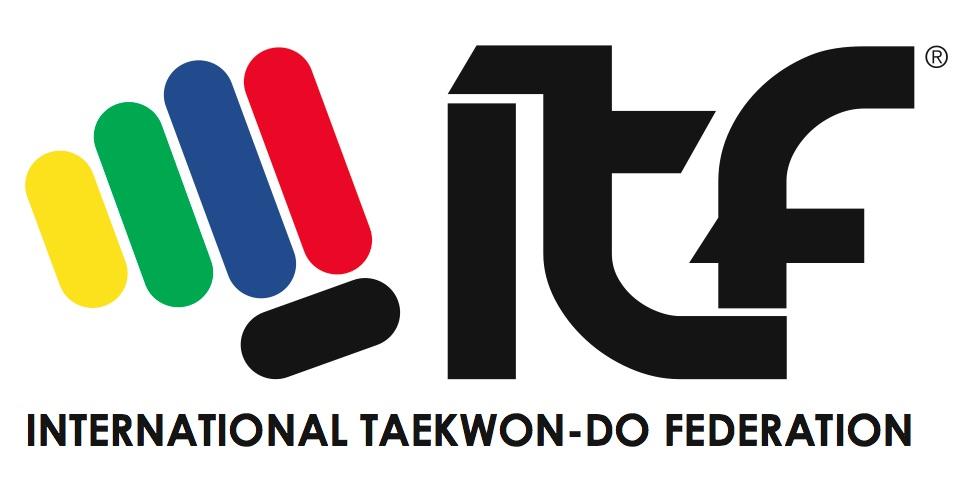 